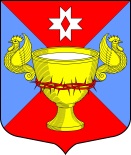 Совет депутатов                                                                                                                муниципального образования Лаголовское сельское поселение муниципального образования Ломоносовский муниципальный район         Ленинградской  области четвертого созыва.Р Е Ш Е Н И ЕОт  05.03. 2022г.                                                                                                 № 6Об утверждении отчета  Главы  местной администрации  муниципального образования Лаголовское  сельское  поселение по итогам работы за 2021 год      Во исполнение требований части 11.1 статьи 35 , п.2 ч.6.1 ст.37 Федерального закона № 131-ФЗ  «Об общих принципах организации местного самоуправления в Российской Федерации», по итогам отчета  Главы местной администрации муниципального образования Лаголовское сельское поселение Селиванова Д.И. Совет депутатов  муниципального образования Лаголовское сельское поселение,                                                                    РЕШИЛ:1.   Отчет принять к сведению.2. Признать работу   Главы местной администрации муниципального образования Лаголовское сельское поселение Селиванова Д.И  по итогам 2021 года удовлетворительной.3. Решение подлежит обнародованиюГлава муниципального образованияЛаголовское сельское поселение                                                   С.В. Рогачева